REFERAT  DE  APROBAREal proiectului de hotărâre privind aprobarea acordării facilităților la transportul public local de persoane prin curse regulate pentru categoriile de persoane beneficiare de pe raza administrativ teritorială a Municipiului Hunedoara și a modalităților de emitere a documentelor de călătorieTemeiul legal al proiectului de hotărâre îl constituie prevederile Legii serviciilor comunitare de utilități publice nr. 51/2006, republicată, cu modificările și completările ulterioare, art. 17 alin. (1) lit. i), art. 191, art.35 alin.(2) lit. i) din Legea nr. 92/2007 serviciilor publice de transport persoane în unitățile administrativ-teritoriale, cu modificările și completările ulterioare, ale art. 15 alin. (1), alin. (2) și  art. 17 din Normele – cadru Normelor-cadru privind stabilirea, ajustarea şi modificarea tarifelor pentru serviciile publice de transport local şi judeţean de persoane, aprobate prin Ordinul președintelui Autorităţii Naţionale de Reglementare pentru Serviciile Comunitare de Utilităţi Publice nr. 272/2007, cu modificările și completările ulterioare, ale art. 83 din Legea învățământului preuniversitar nr. 198/2023, cu modificările ulterioare, ale Anexei nr. 2 la Hotărârea Guvernului nr. 810/2023 pentru aprobarea normelor metodologice privind acordarea facilităților de transport pentru elevi, ale art. 128 din Legea nr. 199/2023 a învățământului superior, cu modificările ulterioare, ale art. 11 lit. g), art. 94 alin.(2) lit. d) din Legea asistenței sociale nr.292/2011, cu modificările și completările ulterioare, ale art. 24 și art. 25 din Legea nr.116/2002 privind prevenirea si combaterea marginalizării sociale, cu modificările și completările ulterioare, ale Legii nr. 448/2006 privind protecția și promovarea drepturilor persoanelor cu handicap, republicată, cu modificările și completările ulterioare, ale Legii recunoștinței pentru victoria Revoluției Române din Decembrie 1989, pentru revolta muncitorească anticomunistă de la Brașov din noiembrie 1987 și pentru revolta muncitorească anticomunistă din Valea Jiului - Lupeni - august 1977 nr.341/2004, cu modificările și completările ulterioare, ale Decretului - Lege nr. 118/1990 privind acordarea unor drepturi persoanelor persecutate din motive politice de dictatura instaurată cu începere de la 6 martie 1945, precum și celor deportate în străinătate ori constituite în prizonieri, republicat, cu modificările și completările ulterioare, ale art. 41 alin. (4) din Ordonanța nr.27/2011 privind transporturile rutiere, cu modificările și completările ulterioare, ale Legii nr.273/2006 privind finanțele publice locale, cu modificările și completările ulterioare, ale art. 100 din Legea nr. 227/2015 privind Codul fiscal, cu modificările și completările ulterioare, ale Ordonanței de urgență nr. 168/2022 privind unele măsuri fiscal-bugetare, prorogarea unor termene, precum și pentru modificarea și completarea unor acte normative, precum și ale art.4 lit. b) și art. 7 din Legea nr.52/2003 privind transparența decizională în administrația publică, republicată, cu modificările ulterioare;         Deoarece, de la aprobarea Hotărârii Consiliului Local al municipiului Hunedoara nr. 389/2021 privind acordarea facilităților la transportul public local de persoane prin curse regulate pentru categoriile de persoane beneficiare de pe raza administrativ teritorială a Municipiului Hunedoara și a modalităților de emitere a documentelor de călătorie, au survenit modificări ale legislației în domeniu, prin proiectul de hotărâre inițiat propun spre dezbatere şi adoptare Consiliului local al municipiului Hunedoara aprobarea acordării facilităților la transportul public local de persoane prin curse regulate pentru categoriile de persoane beneficiare de pe raza administrativ teritorială a Municipiului Hunedoara și a modalităților de emitere a documentelor de călătorie, conform Anexei la proiectul de hotărâre.         De asemenea se va abroga Hotărârea Consiliului Local al municipiului Hunedoara nr.389/2021, cu modificările și completările ulterioare.       Competenţa dezbaterii și adoptării prezentului proiect de hotărâre aparține Consiliului Local al municipiului Hunedoara în temeiul prevederilor art. 129, alin. (1), alin. (2), lit. d), alin.(7), lit. n), alin. (14), precum și art. 139, coroborat cu art. 196 alin. (1) lit. a) din Ordonanța de Urgență nr. 57/2019 privind Codul Administrativ, cu modificările și completările ulterioare.Hunedoara, la 06.12.2023PRIMAR,DAN  BOBOUȚANUROMÂNIAJUDEȚUL HUNEDOARAMUNICIPIUL HUNEDOARAPRIMARNR. 103099 /06.12.2023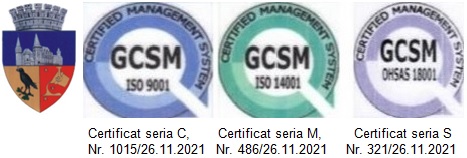 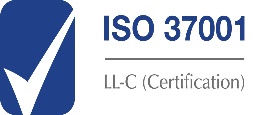 